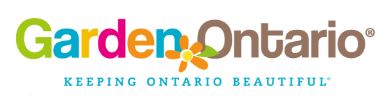 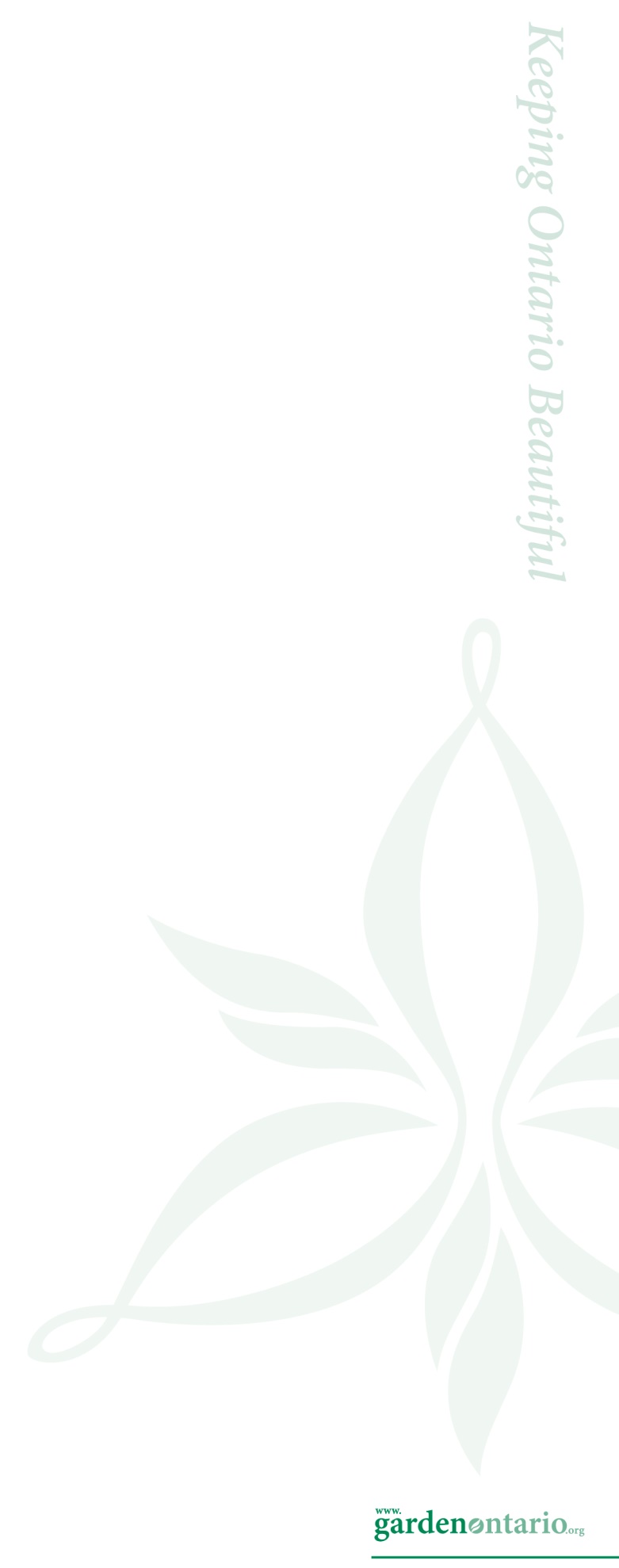 Ontario Horticultural Association AwardsThe OHA encourages Societies/Clubs to nominate deserving people for recognition with an OHA award.  These mandatory templates are meant to assist Societies/Clubs to provide information that is used to evaluate nominations.  We appreciate electronic submissions because they are much easier to read when circulated by e-mail.Honour RollThe Honour Roll is presented to an individual that has made a contribution of horticultural service, given outstanding service, or assisted in the development of horticultural practices at the Society/Club, District and/or Association level. Each recipient will be given a pin and certificate to commemorate the occasion. Nominations containing relevant supporting documentation of no more than six pages will be considered by the Awards Committee. NOTE:		Recipients of this award may only receive this award once.  Nominee For Award:		Horticultural Society/Club:	District #: 	Nominee’s Address:		City: 		Postal Code:	Phone Number:		E-mail:			
Person Submitting Nomination: 		Address:		City: 	 Postal Code:	Phone Number:		E-mail: 	Years of Service as a Member of the Horticultural Society/Club (min. 5 yrs.)	CriteriaA member of a Horticultural Society/Club with a minimum of five years of service to one or more Societies/Clubs.Made a contribution of horticultural service to the community, District and/or Association or in the development of horticultural practices.Has given outstanding service at the Society/Club, District and/or Association level.NOTE:	Nominee must be a member, in good standing, of an OHA Affiliated 	Society/Club, in good standing. 
Details of Contributions:		Nominations must be sent to and received by the Awards Coordinator on or before February 28th.  Sharlene Desjardins, Awards Coordinator, 
Ontario Horticultural Association, P.O Box 2123, Deep River, ON K0J 1P0, Email:  awards@gardenontario.org    Phone:  613-584-1748
